Curriculum Overview for Religion, Philosophy and EthicsYear 10 COREHalf Term 5: Medical EthicsSubstantive Knowledge:Organ DonationTransplantsChristian perspectives on organ donationMuslim perspectives on organ donationBuddhist perspectives on organ donationDisciplinary Knowledge:Comprehension Listening Team work Leadership Debate Self-evaluation Critical thinking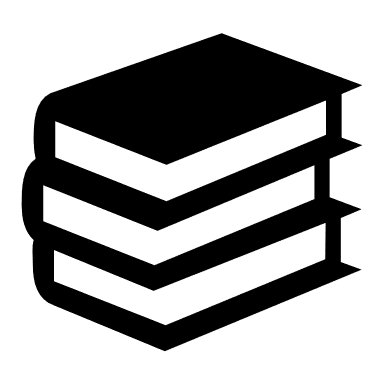 Teachers lead by example. Teachers read from the board but will also encourage pupils to read aloud to the classHalf Term 5: Medical EthicsSubstantive Knowledge:Organ DonationTransplantsChristian perspectives on organ donationMuslim perspectives on organ donationBuddhist perspectives on organ donationDisciplinary Knowledge:Comprehension Listening Team work Leadership Debate Self-evaluation Critical thinking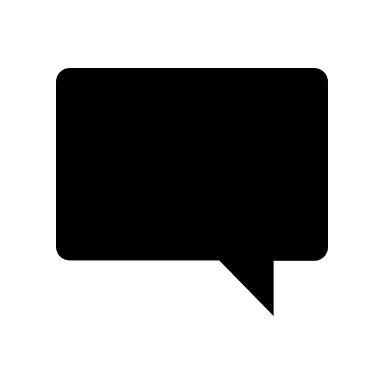 Organ DonationTransplant Law Max’s LawLeviticus Half Term 5: Medical EthicsSubstantive Knowledge:Organ DonationTransplantsChristian perspectives on organ donationMuslim perspectives on organ donationBuddhist perspectives on organ donationDisciplinary Knowledge:Comprehension Listening Team work Leadership Debate Self-evaluation Critical thinking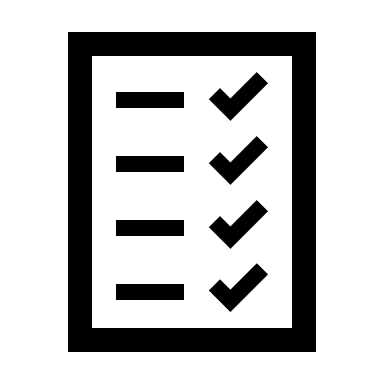 Assessment at the end of the unit made up of short answer and long answer questions.Half Term 5: Medical EthicsSubstantive Knowledge:Organ DonationTransplantsChristian perspectives on organ donationMuslim perspectives on organ donationBuddhist perspectives on organ donationDisciplinary Knowledge:Comprehension Listening Team work Leadership Debate Self-evaluation Critical thinking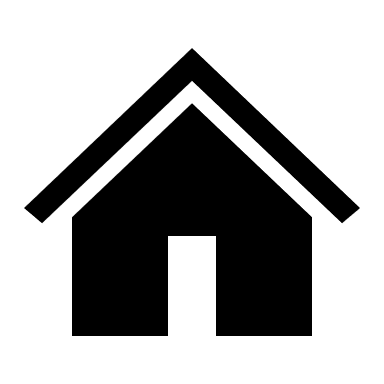 Homework set weeklyHalf Term 6: Medical EthicsSubstantive Knowledge:IVF (In-Vitro Fertilisation) SurrogacyInfertility Disciplinary Knowledge:Comprehension Listening Team work Leadership Debate Self-evaluation Critical thinkingTeachers lead by example. Teachers read from the board but will also encourage pupils to read aloud to the classHalf Term 6: Medical EthicsSubstantive Knowledge:IVF (In-Vitro Fertilisation) SurrogacyInfertility Disciplinary Knowledge:Comprehension Listening Team work Leadership Debate Self-evaluation Critical thinkingIVF (In-Vitro Fertilisation) SurrogacyInfertilityAbortionStem cell researchFertilisationHalf Term 6: Medical EthicsSubstantive Knowledge:IVF (In-Vitro Fertilisation) SurrogacyInfertility Disciplinary Knowledge:Comprehension Listening Team work Leadership Debate Self-evaluation Critical thinkingAssessment at the end of the unit made up of short answer and long answer questions.Half Term 6: Medical EthicsSubstantive Knowledge:IVF (In-Vitro Fertilisation) SurrogacyInfertility Disciplinary Knowledge:Comprehension Listening Team work Leadership Debate Self-evaluation Critical thinkingHomework set weekly